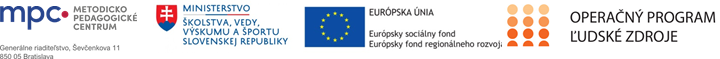 Štvrťročná správa o činnosti Operačný programOP Ľudské zdroje Prioritná os1 Vzdelávanie PrijímateľMetodicko-pedagogické centrumNázov projektuPomáhajúce profesie v edukácii detí a žiakov II.Kód ITMS ŽoP312011AQI4Meno a priezvisko zamestnancaMeno a priezvisko AU + škola (doplniť)Názov a číslo rozpočtovej položky rozpočtu projektu4.6.3. Asistent učiteľa pre žiakov so zdravotným znevýhodnením v  ZŠObdobie vykonávanej činnosti01.10.2020 resp. dátum nástupu podľa  zmluvy – 31.12.2020Správa o činnosti:  (V správe je potrebné popisne (súvislým textom) uvádzať konkrétne činnosti a aktivity realizované v danom štvrťroku vyplývajúce z Vašej pracovnej náplne a Plánu práce školy, pri dodržaní ochrany osobných údajov (GDPR).  Nasledujúce formulácie sú len orientačné. Asistent učiteľa v ZŠ, SŠ počas obdobia 01.10.2020 - 31.12.2020 realizoval tieto činnosti:Asistenčná činnosť v súlade s týždenným rozvrhom asistenta učiteľa; Bezprostredná spolupráca s učiteľom v triede;Individuálna (skupinová)  práca so žiakmi podľa pokynov vyučujúceho.Súčinnosť počas aktivít členov inkluzívneho tímu.Asistencia pri činnostiach voľnočasových aktivít v rámci záujmových útvarov.Spolupráca s vyučujúcimi  pri príprave učebných pomôcok.;Výkon pedagogického dozoru a odprevádzanie žiakov;Návšteva v rodine žiaka; (uvádza len AU, ktorý realizoval túto aktivitu)Spolupráca pri organizovaní školskej akcie;Činnosti vyplývajúce zo zaradenia do adaptačného vzdelávania;Zoznam výstupov činnosti (prílohy):*Príloha: Fotodokumentácia: Asistencia asistenta učiteľa na vyučovacích hodinách;Príloha: Fotodokumentácia: Asistencia asistenta učiteľa počas mimovyučovacích aktivítPríloha: Správa, prezenčná listina z návštevy v rodine (ak je relevantné)*Nehodiacu sa prílohu vymazaťVypracoval (meno, priezvisko, dátum)Meno a priezvisko (doplniť), 08.01.2021PodpisSchválil (meno, priezvisko riaditeľa, dátum)Meno a priezvisko (doplniť), 08.01.2021Podpis